RELACIÓN DE ESQUEMAS BURSÁTILES Y DE COBERTURAS FINANCIERAS 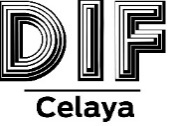 NO SE GENERO INFORMACIÓNNO SE TIENE NINGUNA COBERTURA FINANCIERA NI ESQUEMAS BURSATILESAL 30 DE JUNIO DEL 2021